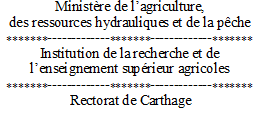 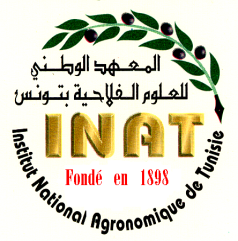 Rapport de stage obligatoire de 2ème annéeThème :élaboré par :Organisme d’accueil :Encadrant profession :Période du stage :